รายงานการปฏิบัติราชการประจำเดือน มีนาคม 2567 ประจำปีงบประมาณ พ.ศ.2567ตรวจคนเข้าเมืองจังหวัดราชบุรีเมื่อวันที่ 19 มี.ค.67  ได้มีการจับกุม นายโซ ฟี อายุ 29 ปี สัญชาติ เมียนมา พร้อมพวก 21 ราย          - ในข้อกล่าวหา               เป็นบุคคลต่างด้าวเข้ามาและอยู่ในราชอาณาจักรโดยการอนุญาตสิ้นสุด 6 ราย               เป็นคนต่างด้าวเข้ามาและอยู่ในราชอาณาจักรไม่ได้รับอนุญาต  16 ราย 
          - สถานที่จับกุม  สถานประกอบการไม่มีชื่อ เลขที่ 207 ม.3 ต.โพหัก อ.บางแพ จว. ราชบุรี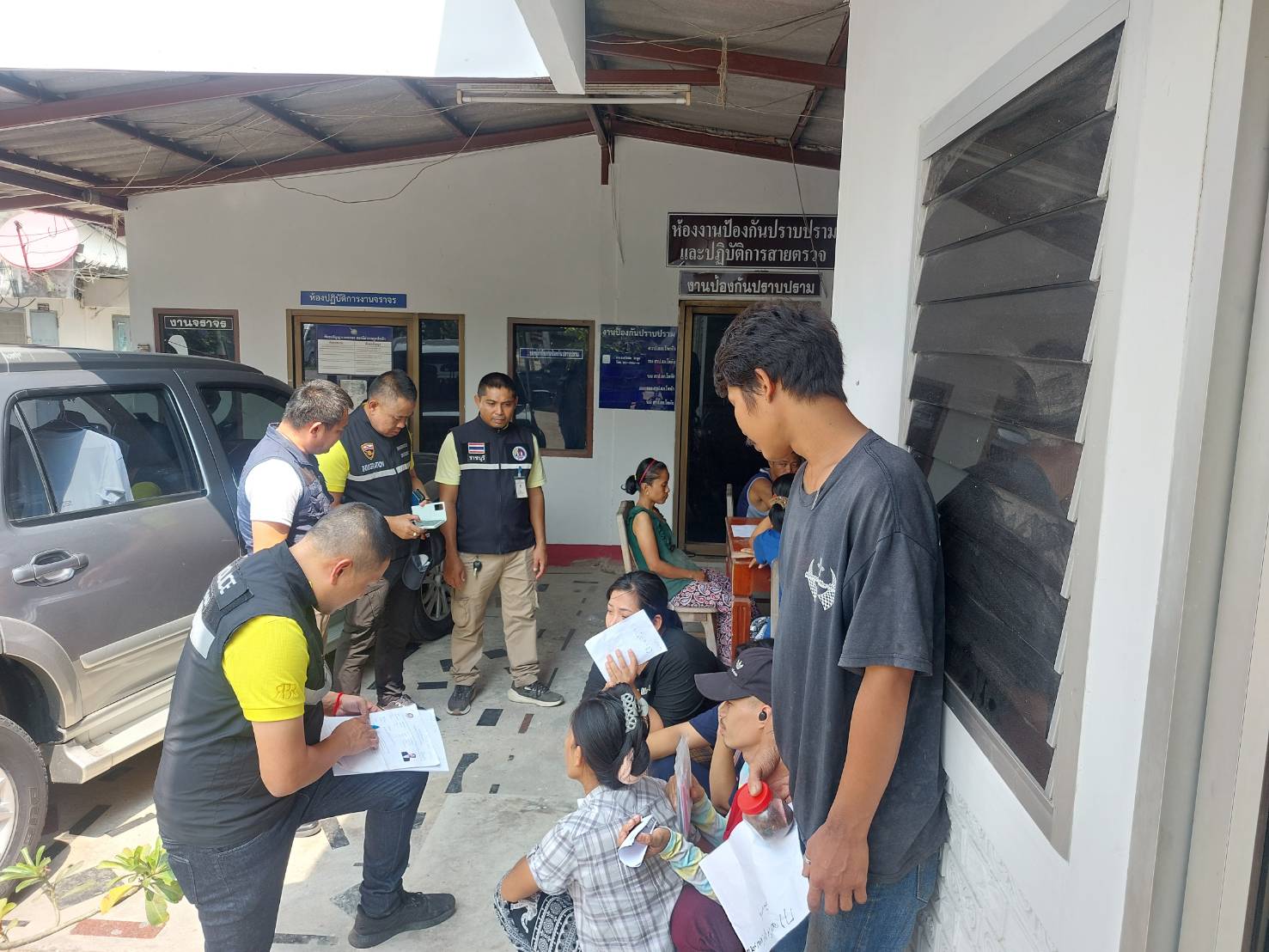 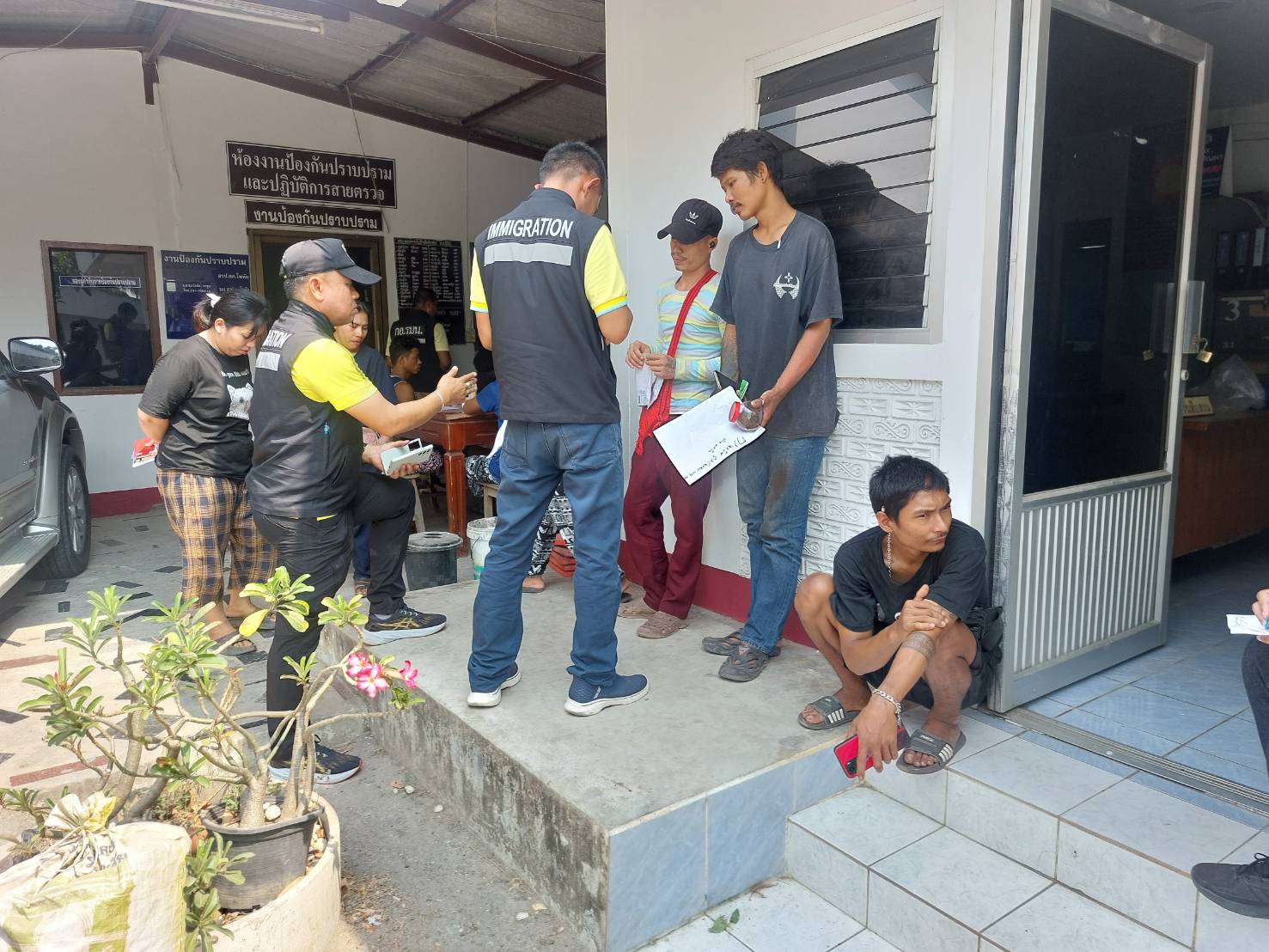            เมื่อวันที่ 21 มี.ค.67  ได้มีการจับกุม MISS PHOUTPHACHAN KETKEOSISOMBOUN  อายุ 20 ปี                                    สัญชาติ ลาว          - ในข้อกล่าวหา              เป็นบุคคลต่างด้าวเข้ามาและอยู่ในราชอาณาจักรโดยการอนุญาตสิ้นสุด          - สถานที่จับกุม บริเวณริมถนนสาธารณะ ซ.วิศวะ ถ.หลังตลาดศรีเมือง อ.เมือง จว.ราชบุรี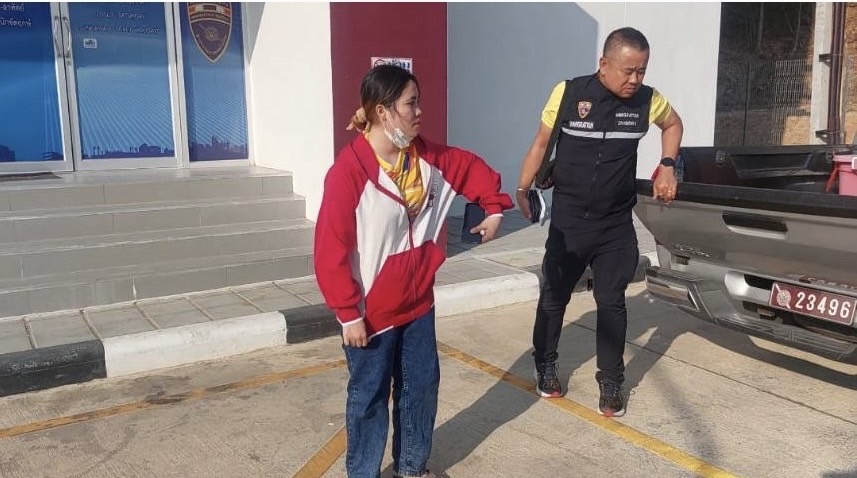 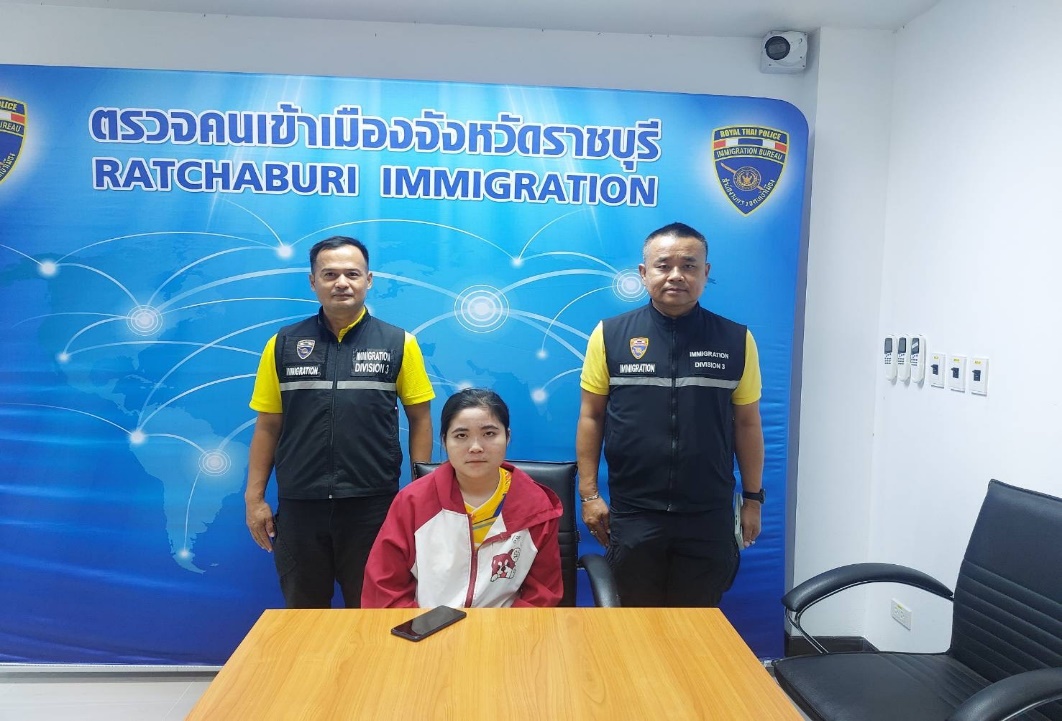             เมื่อวันที่ 29 มี.ค.67  ได้มีการจับกุม นายซาน  ติน  อายุ 52 ปี สัญชาติ เมียนมา          - ในข้อกล่าวหา                 เป็นคนต่างด้าวเข้ามาและอยู่ในราชอาณาจักรไม่ได้รับอนุญาต             - สถานที่จับกุม โรงพยาบาลศูนย์จังหวัดราชบุรี ต.หน้าเมือง อ.เมือง จว.ราชบุรี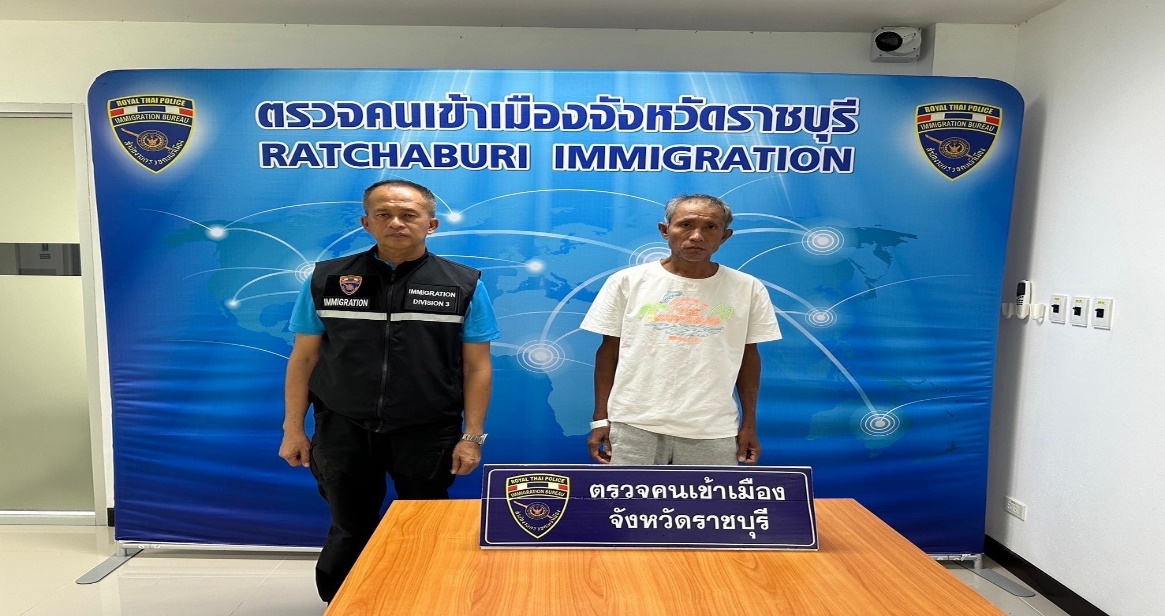 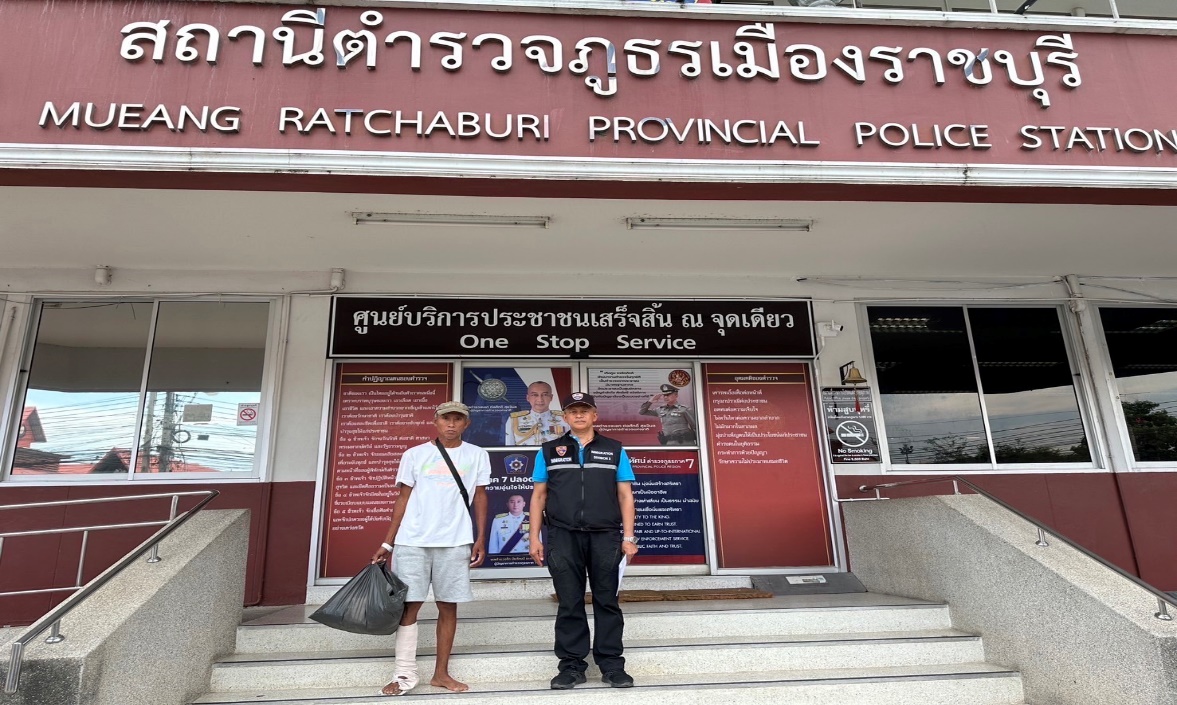 วันเดือนปีข้อมูลเชิงสถิติรายงานการปฏิบัติราชการประจำปีงบประมาณ พ.ศ.2567ข้อมูลเชิงสถิติรายงานการปฏิบัติราชการประจำปีงบประมาณ พ.ศ.2567วันเดือนปีรายการจำนวน (คดี)จำนวน (ผู้ต้องหา)1-31 มี.ค. 671.ความผิดฐานการอนุญาตสิ้นสุด172.ความผิดฐานทำงานโดยไม่ได้รับอนุญาต117รวม224